ALL ARE WELCOME TO JOIN US...Come observe and get involved in your Dunlace School Council!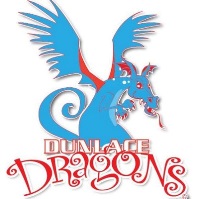 Dunlace Public School - Parent Council – Meeting AgendaDate: Thursday June 13th, 2019Time: 6:30pm – 8pmLocation: School LibraryChildcare is provided from 6:30pm in the school gymnasium(Childcare for school age children)Note to Parents: If there are any other agenda items that you wish to include in this or any other meeting, please contact Dunlace Student Council at dunlaceparentcouncil@gmail.com .ElectionsThe following volunteers have expressed an interest in running for the following positions.  It is an election and any parent in the school may run for any position.  Please join the September Dunlace Parent Council meeting for parent council elections.#TopicPresenterTimeStart – End Time1Introduction and Welcome from Co-ChairsFarah MerchantKate Maw5 min6:30 – 6:352Minutes Reviewed From Prior MeetingAgenda Review – any additions?Farah MerchantKate Maw2 min6:35 – 6:373Proposed By-Law ChangesJulie McAlpine JeffriesKate Maw10 min6:37 – 6:474Committee UpdatesCommittee Leads10 min6:47 – 6:575Financial Update - 2018-2019 Review Roger Affonso20 min6:57 – 7:176School UpdateJulie Kwon20 min7:17 – 7:377QuestionsFarah MerchantKate MawTBD7:37 – 8:00PositionVolunteer Running for ElectionChairLoveleen Thind Past ChairDev BenhamTreasurerBetsy Melendez/Roger AffonsoSecretarySpecial Events ChairJennifer WongFun Fair ChairVeruska ManoFundraising ChairPizza LunchParsi MinaExtra-CurricularCarolina ErskineIT ChairAna SamaranGrade 5 Grad ChairCanadian Parent for French RepConstitution / By-lawSafety Patrol Chair